Xana / Project Travessa da ErmidaUrban Intervention Opening: April 15th 2018 Miart Modern and Contemporary Art Fair Milan (13-15/04/2018) and April 18th 2018 Salone del Mobile Milan (17-22/04/2018)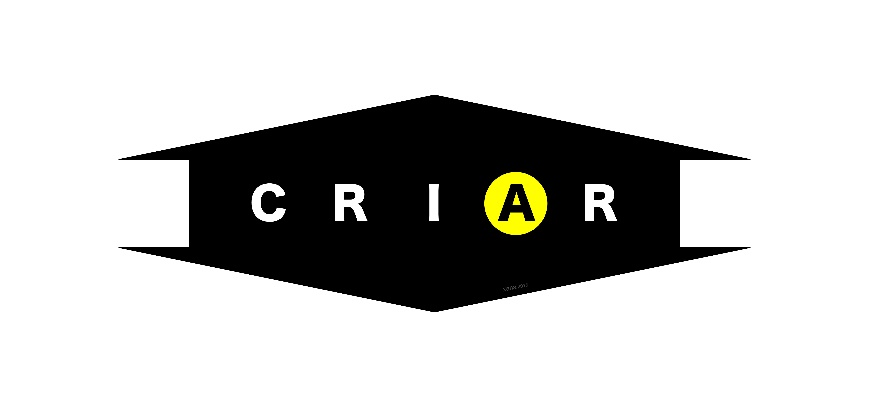 Project Travessa da Ermida from Lisbon presents a defiant urban intervention by Portuguese artist Xana, exploring the notion of place by means of an elegy to life and light, in opposition to darkness, death and the egoism of the market. The intervention is a site-specific development of an installation originally created for VICENTE, a transdisciplinary endeavour reflecting since 2011 on the Contemporary meaning of the myth and narratives related to Saint Vincent, the Patron Saint of Lisbon. Curated by Mário Caeiro, the work focuses on the witty interplay of text and space, narrative and visual culture, the 5Vie district becoming the stage for an unusual assemblage of critical, political and in intellectual meanings.Xana (b. 1959) is one of the most important Portuguese artists. Represented in many museums and public collections, he is active since 1981 and best known for his temporary art installations using text and plastics, where the excess of color, repetition, formal simplicity meet the ability to communicate sensory experiences and Humanistic values.The Project Travessa da Ermida, founded in 2008, is a private entity of public usage that aims the development of the little alley (Travessa) where it is situated throughout the promotion of Urban and Contemporary Art, Design, Author’s Jewellery, Wine Tourism, among other ways of cultural manifestation. 
 
Located in Belém, at Travessa do Marta Pinto, the Project Travessa da Ermida is composed by the Ermida Nossa Sra. da Conceição, Enoteca de Belém and the Jewellery Alexandra Corte-Real. 
 
Since it has been founded this project has been developing multiple cultural initiatives, establishing partnerships with various institutional entities that, not only contribute to the progress of the neighborhood Belém, as of the city of Lisbon. It is a project, all in all, that lays its foundations on excellency criteria in the exhibition's program presented to the public in Ermida and on the street, the gastronomic and wine quality at the Enoteca de Belém, and in the original jewellery pieces of Alexandra Corte-Real. Quality is a standard and the most distinctive characteristic of this project.The Ermida Nossa Sr.ª da Conceição, founded in the 18th century as religious cult space was desacralized  in the 20th century and receives since 2008 Contemporary Art Exhibitions (in its interior) and urban interventions in its façade and in the street where it is located. In this exhibition space important names in the national Contemporary Art scenario have exhibited their works, namely, Julião Sarmento, João Louro, Eduardo Nery; Susanne Themlitz; Pedro Calapez; Vasco Araújo; Daniel Blaufuks; Ângela Ferreira; João Paulo Feliciano; João Pedro Vale; Ricardo Jacinto; Rui Chafes; João Maria Gusmão & Pedro Paiva; João Noutel; Rita Barros; Manuel Caeiro; Bela Silva; Gabriela Albergaria. To be highlighted the presence of renowned curators such as Paulo Reis, João Silvério, Filipa Oliveira and Mário Caeiro. The urban interventions were performed by designers and urban artists such as R2 Design; Pedrita; Vivóeusébio; Pedro Soares Neves, Robert Panda, Miguel Januário, Diogo Machado aka ADD FUEL, among others. 

The Ermida Nossa Sr.ª da Conceição does not sell the exhibited artworks and, throughout the years, have been collecting some major works of PortugueseMore info: Fábia Fernandes/ Mário Caeiro+ 351 213 637 700ermida@travessadaermida.comwww.travessadaermida.comwww.miart.itwww.salonemilano.it